В целях совершенствования системы муниципальных правовых актов города Зеленогорска, в связи с завершением мероприятий по подготовке и проведению Всероссийской переписи населения 2020 года в городе Зеленогорске, руководствуясь Уставом города,          1.  Признать  утратившими  силу  следующие  распоряжения Администрации ЗАТО г. Зеленогорска: - от 21.06.2019 № 1374-р «Об утверждении Положения и состава комиссии по оказанию содействия в подготовке и проведении Всероссийской переписи населения 2020 года в городе Зеленогорске»;- от 15.10.2020 № 1707-р «О внесении изменений в распоряжение Администрации ЗАТО г. Зеленогорска от 21.06.2019 № 1374-р «Об утверждении Положения и состава комиссии по оказанию содействия в подготовке и проведении Всероссийской переписи населения 2020 года в городе Зеленогорске».2. Распоряжение вступает в силу в день подписания и подлежит опубликованию в газете «Панорама».Глава ЗАТО г. Зеленогорск                                                         М.В. Сперанский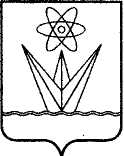 АДМИНИСТРАЦИЯЗАКРЫТОГО АДМИНИСТРАТИВНО – ТЕРРИТОРИАЛЬНОГО ОБРАЗОВАНИЯ  ГОРОД  ЗЕЛЕНОГОРСК КРАСНОЯРСКОГО КРАЯР А С П О Р Я Ж Е Н И ЕАДМИНИСТРАЦИЯЗАКРЫТОГО АДМИНИСТРАТИВНО – ТЕРРИТОРИАЛЬНОГО ОБРАЗОВАНИЯ  ГОРОД  ЗЕЛЕНОГОРСК КРАСНОЯРСКОГО КРАЯР А С П О Р Я Ж Е Н И ЕАДМИНИСТРАЦИЯЗАКРЫТОГО АДМИНИСТРАТИВНО – ТЕРРИТОРИАЛЬНОГО ОБРАЗОВАНИЯ  ГОРОД  ЗЕЛЕНОГОРСК КРАСНОЯРСКОГО КРАЯР А С П О Р Я Ж Е Н И ЕАДМИНИСТРАЦИЯЗАКРЫТОГО АДМИНИСТРАТИВНО – ТЕРРИТОРИАЛЬНОГО ОБРАЗОВАНИЯ  ГОРОД  ЗЕЛЕНОГОРСК КРАСНОЯРСКОГО КРАЯР А С П О Р Я Ж Е Н И ЕАДМИНИСТРАЦИЯЗАКРЫТОГО АДМИНИСТРАТИВНО – ТЕРРИТОРИАЛЬНОГО ОБРАЗОВАНИЯ  ГОРОД  ЗЕЛЕНОГОРСК КРАСНОЯРСКОГО КРАЯР А С П О Р Я Ж Е Н И Е07.07.2022г. Зеленогорскг. Зеленогорск№1214-рО признании утратившими силуотдельных муниципальных правовых актов по вопросам  подготовки и проведения Всероссийской переписи населения 2020 годав городе Зеленогорске